15_Eraser ToolClick on the link and watch the video:https://www.youtube.com/watch?v=HHcj7ts9p-8&index=15&list=PLs-a95_rRZCfT64ICoIjaK4gzzbIpyt3T Open the file: 15_Inkscape_TemplateIt is in the same folder as the instructions.Use the eraser tool to make the start look like this: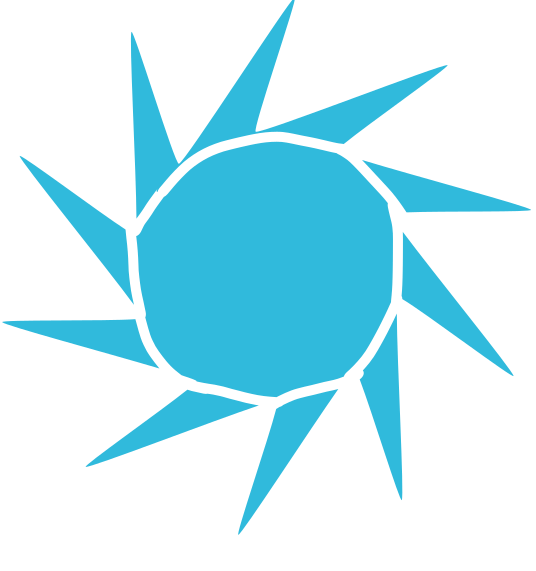 After you have completed the project, save the file in YOUR inkscape folder.Name the file: class_firstname_lastname_eraserThis is a Graded assignmentDaily grade50 points for using the correct tool.50 points for naming the file and folder correctlyWhen complete raise your hand. 